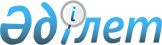 2002 жылғы 30 мамырдағы N 248 бұйрығына өзгеріс енгізу туралы
					
			Күшін жойған
			
			
		
					Қазақстан Республикасының Қаржы министрінің 2002 жылғы 17 қазандағы N 503
бұйрығы. Қазақстан Республикасы Әділет министрлігінде 2002 жылғы 24 қазанда
тіркелді. Тіркеу N 2025. Бұйрықтың күші жойылды - ҚР Қаржы министрінің 2006 жылғы 26 шілдедегі N 273 бұйрығымен.




     Ескерту: Бұйрықтың күші жойылды - ҚР Қаржы министрінің 2006 жылғы 26 шілдедегі 


 N 273 


 (қолдансқа енгізілу тәртібін


 
 4-тармақтан 
 


қараңыз) бұйрығымен


.



___________________________________



      "Аудиторлыққа кандидаттарды аттестаттауға қойылатын бiлiктiлiк талаптарын бекiту туралы" Қазақстан Республикасы Қаржы министрлiгінiң 2002 жылғы 30 мамырдағы N 248 
 бұйрығын 
 қолданылып жүрген заңнамаға сәйкес келтiру мақсатында 

БҰЙЫРАМЫН

:




      1. "Аудиторлыққа кандидаттарды аттестаттауға қойылатын



бiлiктілiк талаптарын бекiту туралы" Қазақстан Республикасы Қаржы министрлiгінiң 2002 жылғы 30 мамырдағы N 248 
 бұйрығына 
 мынадай өзгерiс енгiзiлсiн:



      жоғарыда көрсетiлген бұйрықпен бекiтiлген Аудиторлыққа кандидаттарды аттестациялауға қойылатын бiлiктiлiк талаптарында:



      2-тармақ мынадай редакцияда жазылсын:



      "2. Аудиторлыққа кандидаттар бiлiмнiң мынадай салалары бойынша емтихан тапсыру арқылы өз бiлiктiлiк деңгейiн растауы тиiс:



      - азаматтық заңнама;



      - қаржылық есеп;



      - басқарушылық есеп;



      - салық салу;



      - қаржылық менеджмент;



      - аудит.".

      2. Бухгалтерлiк және аудит әдіснамасы департаментi белгiленген тәртiппен осы бұйрықтың Қазақстан Республикасының Әдiлет министрлiгiнде мемлекеттік тiркелуiн қамтамасыз етсiн.

      3. Осы бұйрықтың орындалуын бақылау Қаржы бiрiншi вице-министрi Б.Б.Жәмiшевке жүктелсін.

      4. Осы бұйрық Қазақстан Республикасының Әдiлет министрлiгінде мемлекеттiк тiркелген күнiнен бастап күшiне енедi.



Министр



					© 2012. Қазақстан Республикасы Әділет министрлігінің «Қазақстан Республикасының Заңнама және құқықтық ақпарат институты» ШЖҚ РМК
				